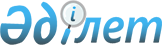 Жаңақала аудандық мәслихатының 2009 жылғы 21 желтоқсандағы № 17-1 "2010-2012 жылдарға арналған аудандық бюджет туралы" шешіміне өзгерістер мен толықтырулар енгізу туралы
					
			Күшін жойған
			
			
		
					Батыс Қазақстан облысы Жаңақала аудандық мәслихатының 2010 жылғы 4 тамыздағы № 23-1 шешімі. Батыс Қазақстан облысы Жаңақала ауданы әділет басқармасында 2010 жылғы 13 тамызда № 7-5-121 тіркелді. Күші жойылды - Батыс Қазақстан облысы Жаңақала аудандық мәслихаттың 2010 жылғы 27 желтоқсандағы № 26-4 шешімімен      Ескерту. Күші жойылды - Батыс Қазақстан облысы Жаңақала аудандық мәслихаттың 2010.12.27 № 26-4 Шешімімен      Қазақстан Республикасының 2008 жылғы 4 желтоқсандағы Бюджет кодексіне және Қазақстан Республикасының 2001 жылғы 23 қантардағы "Қазақстан Республикасындағы жергілікті мемлекеттік басқару және өзін-өзі басқару туралы" Заңына сәйкес аудандық мәслихат ШЕШІМ ЕТТІ:



      1. "2010-2012 жылдарға арналған аудандық бюджет туралы" Жаңақала аудандық мәслихатының 2009 жылғы 21 желтоқсандағы № 17-1 (нормативтік құқықтық кесімдерді мемлекеттік тіркеу тізілімінде № 7-5-105 тіркелген, 2010 жылғы 5 қантардағы "Жаңарған өнір" газетінде № 2 жарияланған) шешіміне келесі өзгерістер мен толықтырулар енгізілсін:



      1) 1 тармақта:

      1) тармақшаның бірінші абзацындағы "2 101 988" деген сандар "2 128 275" деген сандармен ауыстырылсын;

      бесінші абзацтағы "1 693 251" деген сандар "1 707 038" деген сандармен ауыстырылсын;

      2) тармақшадағы "2 118 599" деген сандар "2 144 886" деген сандармен ауыстырылсын.



      2. Осы шешімге 1 қосымша аталып отырған шешімнің 1 қосымшасына сәйкес жаңа редакцияда жазылсын.



      3. Осы шешім 2010 жылдың 1 қантарынан бастап қолданысқа енгізіледі.      Сессия төрайымы                  С. Мухамбетжанова

      Аудандық мәслихат хатшысы        Р. Саматов

Аудандық мәслихаттың

2010 жылғы 4 тамыздағы

№ 23-1 шешіміне 1 қосымша 2010 жылға арналған аудандық бюджет      мың теңге
					© 2012. Қазақстан Республикасы Әділет министрлігінің «Қазақстан Республикасының Заңнама және құқықтық ақпарат институты» ШЖҚ РМК
				СанатыСанатыСанатыСанатыСанатыСомаСыныбыСыныбыСыныбыСыныбыСомаIшкi сыныбыIшкi сыныбыIшкi сыныбыСомаЕрекшелiгiЕрекшелiгiСомаАтауыСомаІ. Кірістер2 128 27511. Салықтық түсімдер397 86401Табыс салығы67 5232Жеке табыс салығы67 52303Әлеуметтiк салық67 9421Әлеуметтік салық67 94204Меншікке салынатын салықтар259 077101Мүлікке салынатын салықтар248 83503Жер салығы1 51204Көлік құралдарына салынатын салықтар7 73005Бірыңғай жер салығы1 00005Тауарларға жұмыстарға және қызметтерге көрсетуге салынатын ішкі салықтар2 14302Акциздер71003Табиғи және басқа ресурстарды пайдаланғаны үшін түсетін түсімдер90004Кәсіпкерлік және кәсіби қызметтерді жүргізгені үшін алынатын алымдар5330801Мемлекеттік баж 1 1792II. Салықтық емес түсiмдер5 2690101Мемлекет меншігінен түсетін түсімдер5 269504Мемлекет меншігіндегі мүлікті жалға беруден түсетін кірістер1 50004105Жергілікті мемлекеттік органдар салатын әкімшілік айыппұлдар, өсімпұлдар, санкциялар3 04506109Жергілікті бюджетке түсетін салықтар емес басқа да түсімдер 7243III. Негізгі капиталды сатудан түсетін түсімдер300101Жер учаскілерін сатудан түсетін түсімдер3004IV. Трансферттердің түсімдері1 707 03802Мемлекеттік басқарудың жоғары тұрған органдарынан түсетін трансферттер1 707 0382Облыстық бюджеттен түсетiн трансферттер1 707 03801Ағымдағы нысаналы трансферттер 393 60702Нысаналы даму трансферттер 212 78603Субвенциялар1 100 6457V. Қарыздар түсімі17 80401Мемлекеттік ішкі қарыздар17 8042Қарыз алу келісім-шарты17 80403Ауданның (облыстық маңызы бар қаланың) жергілікті атқарушы органы алатын қарыздар1 7804Функционалдық топФункционалдық топФункционалдық топФункционалдық топФункционалдық топСуммаКіші функцияКіші функцияКіші функцияКіші функцияСуммаБюджеттік бағдарламалардың әкiмшiсiБюджеттік бағдарламалардың әкiмшiсiБюджеттік бағдарламалардың әкiмшiсiСуммаБағдарламаБағдарламаСуммаАтауыСуммаІІ. Шығындар2 144 88601Жалпы сипаттағы мемлекеттiк қызметтер 127 4161Мемлекеттiк басқарудың жалпы функцияларын орындайтын өкiлдi, атқарушы және басқа органдар114 621112Аудан(облыстық маңызы бар) мәслихатының аппараты9 465001Аудан (облыстық маңызы бар) мәслихатының қызметін қамтамасыз ету жөніндегі қызметтер 9 465004Мемлекеттік органдарды материалдық-техникалық жарақтандыру122Аудан (облыстық маңызы бар қала)әкімінің аппараты31 952001Аудан (облыстық маңызы бар) әкімінің қызметін қамтамасыз ету жөніндегі қызметтер31 112003Мемлекеттік органдардың ғимараттарын, үй-жайлары және құрылыстарын күрделі жөндеу0004Мемлекеттік органдарды материалдық-техникалық жарақтандыру840123Қаладағы аудан,аудандық маңызы бар қала, кент, ауыл(село), ауылдық (селолық) округ әкімінің аппараты73 204001Қаладағы аудан,аудандық маңызы бар қала, кент, ауыл(село), ауылдық (селолық) округ әкімінің қызметін қамтамасыз ету жөніндегі қызметтер72 349022Мемлекеттік органдардың ғимараттарын, үй-жайлары және құрылыстарын күрделі жөндеу0023Мемлекеттік органдарды материалдық-техникалық жарақтандыру8552Қаржылық қызмет7 904452Ауданның (облыстық маңызы бар қаланың)қаржы бөлімі7 904001Аудандық бюджетті орындау және коммуналдық меншікті (облыстық маңызы бар қала) саласындағы мемлекеттік саясатты іске асыру жөніндегі қызметтер7 904003Салық салу мақсатында мүлікті бағалауды жүргізу0019Мемлекеттік органдарды материалдық-техникалық жарақтандыру05Жоспарлау және статистикалық қызмет4 891453Ауданның (облыстық маңызы бар қаланың) экономика және бюджеттік жоспарлау бөлімі4 891001Экономикалық саясатты, мемлекеттік жоспарлау жүйесін қалыптастыру мен дамыту және аудандық (облыстық маңызы бар қаланы) басқару саласындағы мемлекеттік саясатты іске асыру жөніндегі қызметтер4 891005Мемлекеттік органдарды материалдық-техникалық жарақтандыру002Қорғаныс1 3801Әскери мұқтаждар1 380122Аудан (облыстық маңызы бар қала) әкімінің аппараты1 380005Жалпыға бірдей әскери міндетті атқару шеңберіндегі іс-шаралар1 38004Бiлiм беру1 260 8131Мектепке дейінгі тәрбие және оқыту113 776464Ауданның (облыстық маңызы бар қаланың) білім бөлімі113 776009Мектепке дейінгі тәрбие ұйымдарының қызметін қамтамасыз ету113 7762Бастауыш, негізгі орта және жалпы орта білім беру1 123 692464Ауданның (облыстық маңызы бар қаланың) білім бөлімі1 123 692003Жалпы білім беру1 073 380006Балалар мен жеткіншектерге қосымша білім беру50 312010Республикалық бюджеттен берілетін нысаналы трансферттердің есебінен білім берудің мемлекеттік жүйесіне оқытудың жаңа технологияларын енгізу 09Бiлiм беру саласындағы өзге де қызметтер23 345464Ауданның (облыстық маңызы бар қаланың) білім бөлімі23 345001Жергілікті деңгейде білім беру саласындағы мемлекеттік саясатты іске асыру жөніндегі қызметтер5 423004Ауданның (облыстық маңызы бар қаланың) мемлекеттік білім беру мекемелерінде білім беру жүйесін ақпараттандыру4 058005Ауданның (облыстық маңызы бар қаланың) мемлекеттік білім беру мекемелер үшін оқулықтар мен оқу-әдiстемелiк кешендерді сатып алу және жеткізу13 170007Аудандық (қалалық) ауқымдағы мектеп олимпиадаларын және мектептен тыс іс-шараларды өткізу313011Өңірлік жұмыспен қамту және кадрларды қайта даярлау стратегиясын іске асыру шеңберінде білім беру объектілерін күрделі, ағымды жөндеу0013Мемлекеттік органдарды материалдық-техникалық жарақтандыру381032Аудандар (облыстық маңызы бар қалалар) бюджеттеріне бюджеттеріне "Өзін-өзі тану" пәні бойынша мектепке дейінгі білім беру ұйымдарын, орта білім беру, техникалық және кәсіптік білім беру, орта білімнен кейінгі білім беру ұйымдарын, біліктілікті арттыру 006Әлеуметтiк көмек және әлеуметтiк қамсыздандыру207 3702Әлеуметтiк көмек191 497123Қаладағы аудан,аудандық маңызы бар қала, кент, ауыл (село), ауылдық (селолық) округ әкімінің аппараты11 732003Мұқтаж азаматтарға үйінде әлеуметтік көмек көрсету11 732451Ауданның (облыстық маңызы бар қаланың) жұмыспен қамту және әлеуметтік бағдарламалар бөлімі179 765002Еңбекпен қамту бағдарламасы49 203005Мемлекеттік атаулы әлеуметтік көмек20 771006Тұрғын үй көмегі2 939007Жергілікті өкілетті органдардың шешімі бойынша мұқтаж азаматтардың жекелеген топтарына әлеуметтік көмек37 458010Үйден тәрбиеленіп оқытылатын мүгедек балаларды материалдық қамтамасыз ету1 730014Мұқтаж азаматтарға үйінде әлеуметтік көмек көрсету67401618 жасқа дейінгі балаларға мемлекеттік жәрдемақылар54 703017Мүгедектерді оңалту жеке бағдарламасына сәйкес, мұқтаж мүгедектерді міндетті гигиеналық құралдармен қамтамасыз етуге, және ымдау тілі мамандарының, жеке көмекшілердің қызмет көрсету5 470019Ұлы Отан соғысындағы Жеңістің 65 жылдығына орай Ұлы Отан соғысының қатысушылары мен мүгедектеріне Тәуелсіз Мемлекеттер Достастығы елдері бойынша, Қазақстан Республикасының аумағы бойынша жол жүруін, сондай-ақ оларға және олармен бірге жүретін адамдарға Мәcкеу, Астана қалаларында мерекелік іс-шараларға қатысуы үшін тамақтануына, тұруына, жол жүруіне арналған шығыстарын төлеуді қамтамасыз ету859020Ұлы Отан соғысындағы Жеңістің 65 жылдығына орай Ұлы Отан соғысының қатысушылары мен мүгедектеріне, сондай-ақ оларға теңестірілген, оның ішінде майдандағы армия құрамына кірмеген, 1941 жылғы 22 маусымнан бастап 1945 жылғы 3 қыркүйек аралығындағы кезеңде әскери бөлімшелерде, мекемелерде, әскери-оқу орындарында әскери қызметтен өткен, запасқа босатылған (отставка), "1941-1945 ж.ж Ұлы Отан соғысында Германияны жеңген үшін" медалімен немесе "Жапонияны жеңген үшін" медалімен марапатталған әскери қызметшілерге, Ұлы Отан соғысы жылдарында тылда кемінде алты ай жұмыс істеген (қызметте болған) адамдарға біржолғы материалдық көмек төлеу5 9589Әлеуметтiк көмек және әлеуметтiк қамтамасыз ету салаларындағы өзге де қызметтер15 873451Ауданның (облыстық маңызы бар қаланың) жұмыспен қамту және әлеуметтік бағдарламалар бөлімі15 873001Жергілікті деңгейде халық үшін әлеуметтік бағдарламаларды жұмыспен қамтуды қамтамасыз етуді іске асыру саласындағы мемлекеттік саясатты іске асыру жөніндегі қызметтер 14 237011Жәрдемақыларды және басқа да әлеуметтік төлемдерді есептеу, төлеу мен жеткізу бойынша қызметтерге ақы төлеу1 636022Мемлекеттік органдарды материалдық-техникалық жарақтандыру007Тұрғын үй-коммуналдық шаруашылық226 0561Тұрғын үй шаруашылығы29 206458Ауданның (облыстық маңызы бар қаланың) тұрғын үй-коммуналдық шаруашылық, жолаушылар көлігі және автомобиль жолдары бөлімі1 150004Азаматтардың жекелеген санаттарын тұрғын үймен қамтамасыз ету1 150467Ауданның (облыстық маңызы бар қаланың) құрылыс бөлімі28 056003Мемлекеттік коммуналдық тұрғын үй қорының тұрғын үй құрылысы және (немесе) сатып алу18 056004Инженерлік коммуникациялық инфрақұрылымды дамыту, жайластыру және (немесе) сатып алу10 0002Коммуналдық шаруашылық187 830123Қаладағы аудан,аудандық маңызы бар қала, кент, ауыл (село), ауылдық (селолық) округ әкімінің аппараты3 100014Елді мекендерді сумен жабдықтауды ұйымдастыру3 100467Ауданның (облыстық маңызы бар қаланың) құрылыс бөлімі177 926006Сумен жабдықтау жүйесін дамыту177 926467Ауданның (облыстық маңызы бар қаланың) құрылыс бөлімі6 804031Өңірлік жұмыспен қамту және кадрларды қайта даярлау стратегиясын іске асыру шеңберінде инженерлік коммуникациялық инфрақұрылымды дамыту6 8043Елді-мекендерді көркейту9 020123Қаладағы аудан,аудандық маңызы бар қала, кент, ауыл (село), ауылдық (селолық) округ әкімінің аппараты9 020008Елді мекендерде көшелерді жарықтандыру4 247009Елді мекендердің санитариясын қамтамасыз ету2 200011Елді мекендерді абаттандыру мен көгалдандыру2 573467Ауданның (облыстық маңызы бар қаланың) құрылыс бөлімі0007Қаланы және елді мекендерді көркейтуді дамыту008Мәдениет, спорт, туризм және ақпараттық кеңістiк101 5191Мәдениет саласындағы қызмет52 114455Ауданның (облыстық маңызы бар қаланың) мәдениет және тілдерді дамыту бөлімі50 121003Мәдени-демалыс жұмысын қолдау50 1212465Ауданның (облыстық маңызы бар қаланың) дене шынықтыру және спорт бөлімі1 993006Аудандық (облыстық маңызы бар қалалық) деңгейде спорттық жарыстар өткізу1 9933Ақпараттық кеңiстiк35 681455Ауданның (облыстық маңызы бар қаланың) мәдениет және тілдерді дамыту бөлімі30 296006Аудандық (қалалық) кітапханалардың жұмыс істеуі30 296456Ауданның (облыстық маңызы бар қаланың) ішкі саясат бөлімі5 385002Газеттер мен журналдар арқылы мемлекеттік ақпараттық саясат жүргізу жөніндегі қызметтер 5 3859Мәдениет, спорт, туризм және ақпараттық кеңiстiктi ұйымдастыру жөнiндегi өзге де қызметтер13 724455Ауданның (облыстық маңызы бар қаланың) мәдениет және тілдерді дамыту бөлімі4 941001Жергілікті деңгейде тілдерді және мәдениетті дамыту саласындағы мемлекеттік саясатты іске асыру жөніндегі қызметтер4 941004Өңірлік жұмыспен қамту және кадрларды қайта даярлау стратегиясын іске асыру шеңберінде мәдениет объектілерін күрделі, ағымды жөндеу0011Мемлекеттік органдарды материалдық-техникалық жарақтандыру0456Ауданның (облыстық маңызы бар қаланың) ішкі саясат бөлімі5 193001Жергілікті деңгейде аппарат, мемлекеттілікті нығайту және азаматтардың әлеуметтік сенімділігін қалыптастыру саласында мемлекеттік саясатты іске асыру жөніндегі қызметтер3 693003Жастар саясаты саласындағы өңірлік бағдарламаларды іске асыру1 500007Мемлекеттік органдарды материалдық-техникалық жарақтандыру0465Ауданның (облыстық маңызы бар қаланың) дене шынықтыру және спорт бөлімі3 590001Жергілікті деңгейде дене шынықтыру және спорт саласындағы мемлекеттік саясатты іске асыру жөніндегі қызметтер3 59010Ауыл, су, орман, балық шаруашылығы, ерекше қорғалатын табиғи аумақтар, қоршаған ортаны және жануарлар дүниесін қорғау, жер қатынастары85 5771Ауыл шаруашылығы49 374453Ауданның (облыстық маңызы бар қаланың) экономика және бюджеттік жоспарлау бөлімі20 316006Ауылдық елді мекендердің әлеуметтік саласының мамандарын әлеуметтік қолдау шараларын іске асыру үшін бюджеттік кредиттер17 804099Республикалық бюджеттен берілетін нысаналы трансферттер есебінен ауылдық елді мекендер саласының мамандарын әлеуметтік қолдау шараларын іске асыру 2 512462Ауданның (облыстық маңызы бар қаланың) ауыл шаруашылығы бөлімі5 316001Жергілікті деңгейде ауыл шаруашылығы саласындағы мемлекеттік саясатты іске асыру жөніндегі қызметтер5 316007Мемлекеттік органдарды материалдық-техникалық жарақтандыру0473Ауданның (облыстық маңызы бар қаланың) ветеринария бөлімі3 676001Жергілікті деңгейде ветеринария саласындағы мемлекеттік саясатты іске асыру жөніндегі қызметтер3 486004Мемлекеттік органдарды материалдық-техникалық жарақтандыру190467Ауданның (облыстық маңызы бар қаланың) құрылыс бөлімі20 066010Ауыл шаруашылығы объектілерін дамыту20 0666Жер қатынастары5 325463Ауданның (облыстық маңызы бар қаланың) жер қатынастары бөлімі5 325001Аудан (облыстық маңызы бар қала) аумағында жер қатынастарын реттеу саласындағы мемлекеттік саясатты іске асыру жөніндегі қызметтер 4 825002Ауыл шаруашылығы алқаптарын, бір түрден екіншісіне ауыстыру жөніндегі жұмыстар100003Елді мекендерді жер-шаруашылық орналастыру0005Ақпараттық жүйелер құру400008Мемлекеттік органдарды материалдық-техникалық жарақтандыру09Ауыл, су, орман, балық шаруашылығы және қоршаған ортаны қорғау мен жер қатынастары саласындағы өзге де қызметтер30 878462Ауданның (облыстық маңызы бар қаланың) ауыл шаруашылығы бөлімі0009Эпизоотияға қарсы іс-шаралар жүргізу0473Ауданның (облыстық маңызы бар қаланың) ветеринария бөлімі30 878011Эпизоотияға қарсы іс-шаралар жүргізу30 878455Ауданның (облыстық маңызы бар қаланың) мәдениет және тілдерді дамыту бөлімі0008Өңірлік жұмыспен қамту және кадрларды қайта даярлау стратегиясын іске асыру шеңберінде ауылдарда (селоларда), ауылдық (селолық) округтерде әлеуметтік жобаларды қаржыландыру011Өнеркәсіп, сәулет, қала құрылысы және құрылыс қызметі10 4632Сәулет, қала құрылысы және құрылыс қызметі10 463467Ауданның (облыстық маңызы бар қаланың) құрылыс бөлімі6 351001Жергілікті деңгейде құрылыс саласындағы мемлекеттік саясатты іске асыру жөніндегі қызметтер6 351018Мемлекеттік органдарды материалдық-техникалық жарақтандыру0468Ауданның (облыстық маңызы бар қаланың) сәулет және қала құрылысы бөлімі4 112001Жергілікті деңгейде сәулет және қала құрылысы саласындағы мемлекеттік саясатты іске асыру жөніндегі қызметтер4 112003Ауданның қала құрылысы даму аумағын және елді мекендердің бас жоспарлары схемаларын әзірлеу0005Мемлекеттік органдарды материалдық-техникалық жарақтандыру012Көлiк және коммуникация2 6831Автомобиль көлiгi2 683123Қаладағы аудан,аудандық маңызы бар қала, кент, ауыл (село), ауылдық (селолық) округ әкімінің аппараты 2 683013Ауылдық маңызы бар қалаларда, кенттерде, ауылдарда (селоларда), ауылдық (селолық) округтерде автомобиль жолдарының жұмыс істеуін қамтамасыз ету2 68313Басқалар25 0981Экономикалық қызметтерді реттеу3 6573Кәсiпкерлiк қызметтi қолдау және бәсекелестікті қорғау3 657469Ауданның (облыстық маңызы бар қаланың) кәсіпкерлік бөлімі3 657001Жергілікті деңгейде кәсіпкерлікті және өнеркәсіпті дамыту саласындағы мемлекеттік саясатты іске асыру жөніндегі қызметтер3 657005Мемлекеттік органдарды материалдық-техникалық жарақтандыру09Басқалар21 441452Ауданның (облыстық маңызы бар қаланың)қаржы бөлімі13 697012Ауданның (облыстық маңызы бар қаланың) жергілікті атқарушы органының резерві3 397014Заңды тұлғалардың жарғылық капиталын қалыптастыру немесе ұлғайту10 300458Ауданның (облыстық маңызы бар қаланың) тұрғын үй-коммуналдық шаруашылық, жолаушылар көлігі және автомобиль жолдары бөлімі7 744001Жергілікті деңгейде тұрғын үй-коммуналдық шаруашылығы, жолаушылар көлігі және автомобиль жолдары саласындағы мемлекеттік саясатты іске асыру жөніндегі қызметтер7 744014Мемлекеттік органдарды материалдық-техникалық жарақтандыру014Борышқа қызмет көрсету01Борышқа қызмет көрсету0452Ауданның (облыстық маңызы бар қаланың)қаржы бөлімі0005Жергілікті атқарушы органдардың борышына қызмет көрсету015Трансферттер96 0171Трансферттер96 017452Ауданның (облыстық маңызы бар қаланың)қаржы бөлімі96 017006Нысаналы пайдаланылмаған (толық пайдаланылмаған) трансферттерді қайтару414007Бюджеттік алулар0020Бюджет саласындағы еңбекақы төлеу қорының өзгеруіне байланысты жоғары тұрған бюджеттерге берілетін ағымдағы нысаналы трансферттер95 60316Қарыздарды өтеу4941Қарыздарды өтеу494452Ауданның (облыстық маңызы бар қаланың)қаржы бөлімі494008Жергілікті атқарушы органның жоғары тұрған бюджет алдындағы борышын өтеу494